Creating a Consent-Savvy CultureAccording to the 2017 Montana Youth Risk Behavior Survey: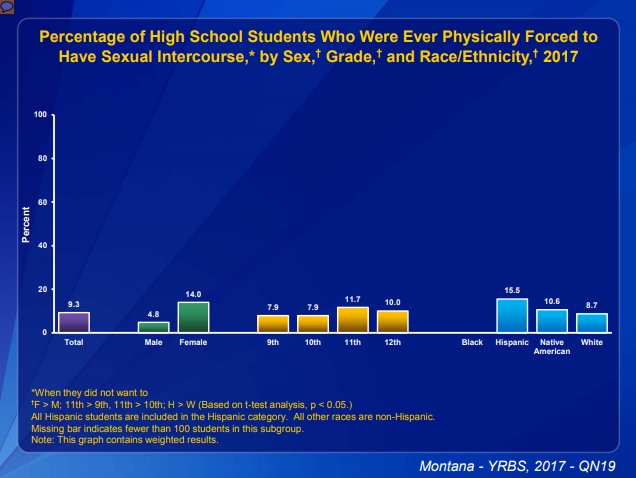 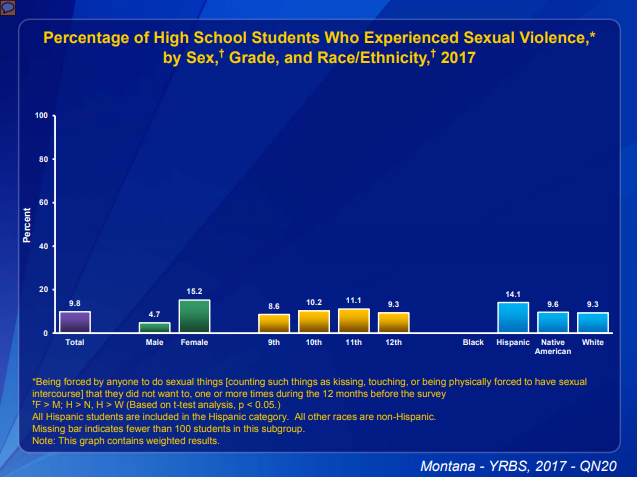 DEFINITIONSSexual Harassment – (noun) uninvited and unwelcome verbal or physical behavior of a sexual nature especially by a person in authority toward a subordinate (such as an employee or student).Sexual Assault – (noun) any type of sexual contact, including touching and kissing, that happens without explicit consent.  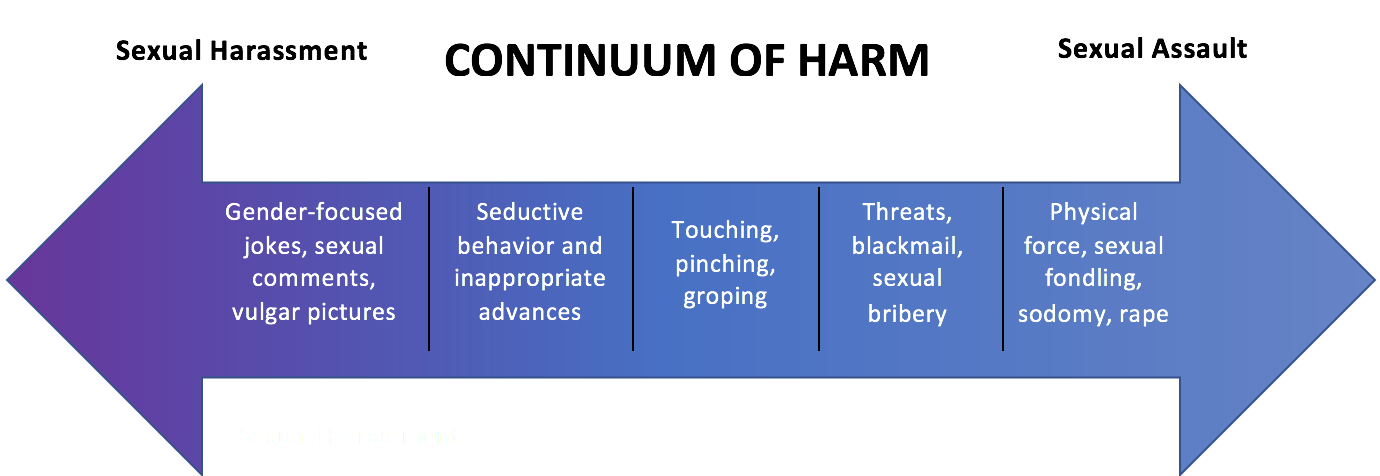 Rape – The penetration, no matter how slight, of the vagina or anus with any body part or object, or oral penetration by a sex organ of another person, without the consent of the victim. This definition was updated by the Department of Justice in 2012. Prior to 2012, the definition was only for forced penile penetration of a person with a vagina.Consent – (verb) give permission for something to happen. Assent to any type of sexual activity must be:Freely GivenReversibleInformedEnthusiasticSpecificAffirmative – Yes means YesClear – Someone couldn’t confuse your answer with a different answer, so not always verbal, but if it’s not clear – verbal may be best!Conscious – not sleeping or under the influence of drugs or alcoholNo power differences“Yes Means Yes.” Silence is not consent. “I guess” is not consent.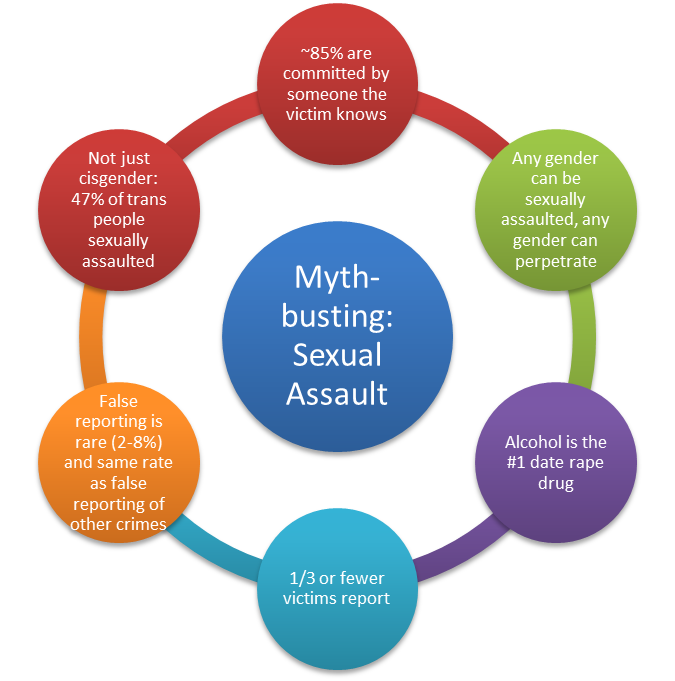 Victim blaming is rampant in our culture: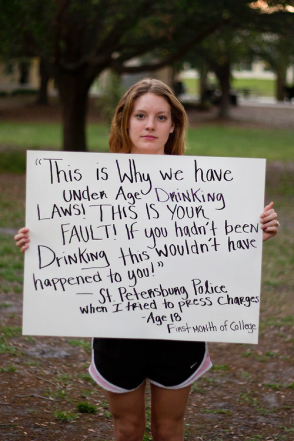 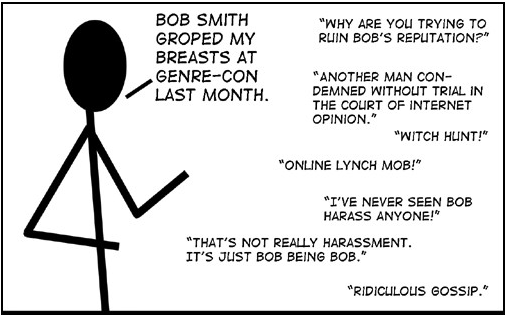 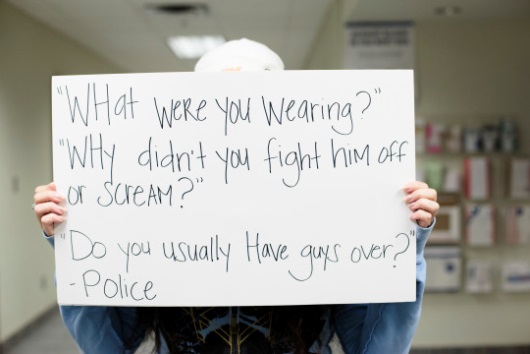 Supporting a VictimSupporting a Survivor of Sexual Assault:Safety FirstListen & Believe – even if the story doesn’t make senseSupport – whatever decision they want to make moving forward, regardless of if it’s what you think they should doRefer: 1-800- 656-HOPE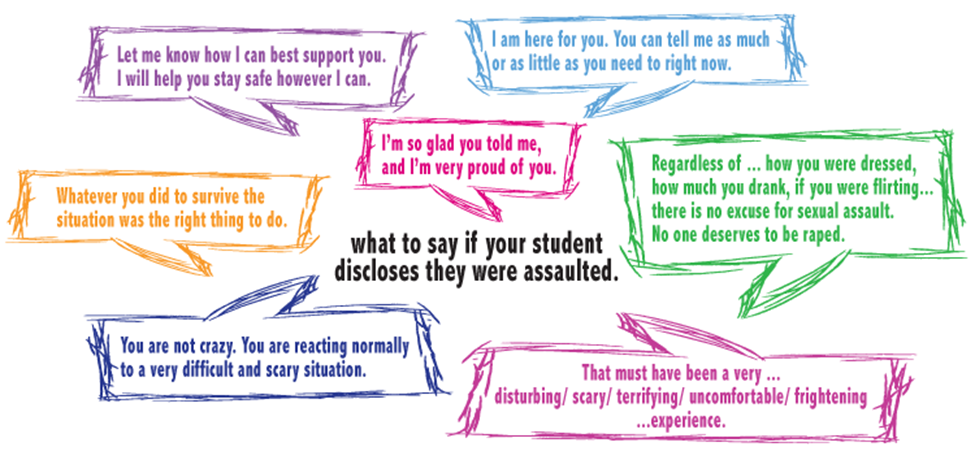 For questions or example lesson plans, contact Cami Armijo-Grover at carmijo@bridgercare.org or (406) 587-0681, ext. 113.